“知网杯”信息化建设答题活动早春向阳，万物生长，世界读书日的脚步近了。在这个特殊的春天，我们 “科”不容缓、“研”阵以待！为助力教师学术科研、提升大连市中小学教师信息素养，积极响应落实教育部2021工作要点关于提升思政工作质量相关要求，更有效地利用中国知网/教学资源发现知识、利用知识，大连教育学院图书馆联合同方知网（北京）技术有限公司辽宁分公司，开展2021“知网杯”信息化建设答题活动。组织机构：主办单位：大连教育学院图书馆协办单位：同方知网（北京）技术有限公司辽宁分公司活动时间：2021年4月20日-6月20日活动对象：  各区市县中小学教师、全院教职工活动方式：PC端答题链接：https://saishi.cnki.net/ddz/6dqpceaurm移动端二维码：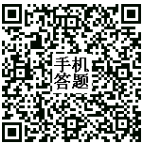 题目内容：1、学术信息搜索题目100道。2、中小学教师职业能力素养题目25道。3、提升思想政治工作质量题目25道。答题形式：1、登陆指定网站链接，即“知网杯”信息化建设答题活动链接。教师按提示注册后，填写学校、姓名、手机号等信息，即可开始在线答题。（请确保信息准确，以方便工作人员联系）2、答题要求：需在30分钟内回答随机生成选择题10道，每题10分，总计100分。每人限“提交答案”三次。3、按照分数高低确定获奖名单，相同分数则按答题时间排序。七、奖项设置：一等奖2名：空气炸锅+颁发联合授予证书二等奖4名：榨汁机+颁发联合授予证书三等奖6名：小米小爱音箱+颁发联合授予证书纪念奖10名：保温杯+颁发联合授予证书八、其他活动结束后会将获奖名单、礼品及领取方式公布在大连教师网上，敬请关注。本次活动最终解释权归大连教育学院图书馆所有。